РЕШЕНИЕВ соответствии с Решением Городской Думы Петропавловск-Камчатского городского округа от 31.10.2013 № 145-нд «О наградах и почетных званиях Петропавловск-Камчатского городского округа» Городская Дума Петропавловск-Камчатского городского округаРЕШИЛА:1. Наградить Почетными грамотами Городской Думы Петропавловск-Камчатского городского округа за значительный вклад в развитие дошкольного образования на территории Петропавловск-Камчатского городского округа в результате многолетнего добросовестного труда и высокого уровня профессионализма следующих работников муниципального автономного дошкольного образовательного учреждения «Детский сад № 56 комбинированного вида»: Богоявленскую Юлию Эдуардовну – воспитателя;Верещагину Лидию Васильевну – вахтера;Кроитор Екатерину Владимировну – воспитателя;Лушникову Светлану Анатольевну – учителя-дефектолога;Серебрякову Екатерину Александровну – специалиста по кадрам;Шайдурову Елену Елтевну – воспитателя;Шибанову Янину Валерьевну – воспитателя. 	2. Разместить настоящее решение на официальном сайте Городской Думы Петропавловск-Камчатского городского округа в информационно-
телекоммуникационной сети «Интернет».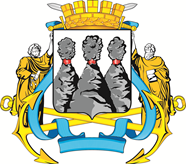 ГОРОДСКАЯ ДУМАПЕТРОПАВЛОВСК-КАМЧАТСКОГО ГОРОДСКОГО ОКРУГАот 24.08.2022 № 1244-р50-я сессияг.Петропавловск-КамчатскийО награждении Почетными грамотами Городской Думы Петропавловск-Камчатского городского округа работников муниципального автономного дошкольного образовательного учреждения «Детский сад № 56 комбинированного вида» Председатель Городской Думы Петропавловск-Камчатского городского округа Г.В. Монахова